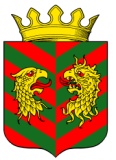 СОВЕТ ДЕПУТАТОВ МУНИЦИПАЛЬНОГО ОБРАЗОВАНИЯ «КЯХТИНСКИЙ РАЙОН» РЕСПУБЛИКИ БУРЯТИЯРАСПОРЯЖЕНИЕ«03» декабря 2020 года                                                                            № 25                                       г. КяхтаО проведении внеочередной 27 –й сессии Совета депутатов муниципального образования «Кяхтинский район» шестого созываВ соответствии с Федеральным Законом от 06.10.2003 № 131-ФЗ «Об общих принципах организации местного самоуправления в Российской  Федерации», Уставом  МО «Кяхтинский район», руководствуясь  статьей 33 регламента Совета депутатов муниципального образования «Кяхтинский район» Республики Бурятия, утвержденного решением Совета депутатов МО «Кяхтинский район» от 22.02.2018 года № 2-58С, на основании письма Главы МО «Кяхтинский район» от 03.12.2020 г. № 4243:1.  Созвать внеочередную двадцать седьмую сессию Совета депутатов муниципального образования «Кяхтинский район» шестого созыва 8 декабря 2020 года.2.  Определить, что внеочередная двадцать седьмая сессия Совета депутатов муниципального образования «Кяхтинский район» шестого созыва будет проходить с 10.00 часов в режиме конференцсвязь с поддержкой платформы ZOOM.3. Внести на рассмотрение внеочередной двадцать седьмой сессии Совета депутатов муниципального образования «Кяхтинский район» шестого созыва следующие вопросы:О даче согласия на прием государственного имущества Республики Бурятия в собственность МО «Кяхтинский район»;О даче согласия на прием государственного имущества Республики Бурятия в собственность МО «Кяхтинский район».4. Настоящее распоряжение разместить на официальном сайте муниципального образования «Кяхтинский район» www.admkht.ru.Председатель Совета депутатовМО «Кяхтинский район» РБ                                                              И.В. Матаев